Application for approval to carry out Restrictive Intervention (Environmental)(Under Part 6 of the Tasmanian Disability Services Act 2011)Instructions:‘person’ refers to the person with a disability who the application is being made for.use mouse or tab to enter grey areas to complete informationcomplete all sections of this form. If you require assistance completing this form, please email: seniorpractitionerdisability@dpac.tas.gov.auWho is this application for?Has the person nominated someone they want the Department of Communities to talk to about this application?  If no, why not?   If yesWho is the primary carer of the person?What is the nature of the person’s disability?Include:how does the disability impact on their daily functions andif known, specify the diagnosis and attach any relevant documentation.Other interested partiesPlease provide details of any other people who are concerned for the welfare of the person, even if they do not agree with the application. Attach additional information if required.Details of applicantThe applicant (as defined under the Tasmanian Disability Services Act 2011) is a:    Funded disability service provider                                               or    Funded private person What is the environmental restriction you are applying for?What is the primary reason for using the environmental restriction?If you have applied for this environmental restriction for the person previously: ..Does the person have a Behaviour Support Practitioner working with them and their support team?  If yes  If no Other considerations Applicant DeclarationIn making this application, I declare that to the best of my knowledge, all information provided in this application is complete, accurate and true and no details relevant to the application have been left out. I understand that the information within this application may be disclosed to other interested partiesSignature:       How to lodge this applicationEmail to: seniorpractitionerdisability@dpac.tas.gov.auWhat happens next?If we require more information to support the application, we will be in contact with you.The Office of the Senior Practitioner will conduct any interviews or site visits required to support the preparation of a report.The report and a recommendation for approval are then sent to the Secretary of the Department of Premier and Cabinet who is the statutory delegate for decisions on environmental restrictions under the Disability Services Act 2011.Department of Premier and CabinetCommunity and Disability Servicesoffice of the senior practitioner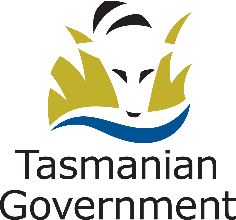 Title:       N    Name:       N    Name:              Date of Birth:       Address:Telephone:       Telephone:       Telephone:       Telephone:       Email:  Email:  Title:       N    Name:       N    Name:       Address:Relationship to the person:       Relationship to the person:       Relationship to the person:       Telephone:       Telephone:               Email:       Title:       N    Name:       N    Name:       Address:Relationship to the person:       Relationship to the person:       Relationship to the person:       Telephone:       Telephone:               Email:       Title:       N    Name:       N    Name:       Address:Relationship to the person:       Relationship to the person:       Relationship to the person:       Telephone:       Telephone:               Email:       Title:       N    Name:       N    Name:       Address:Telephone:       Telephone:               Email:       Provide all details including what the restriction is, where and when it is used:      Please describe:      Provide all details including the outcome of the application and approval date:      Title:       N    Name:       N    Name:       Address:t            t            Telephone:       Telephone:               Email:       What plans does the applicant have to engage one?        What other less restrictive interventions have been tried previously to control the person’s behaviour? What was the outcome?        What will be the outcomes for the person if the environmental restriction is used?       Please describe any risks to the person if the environmental restriction is used?       How will the proposed environmental restriction support the person’s health, safety and wellbeing?      Position Title:               Date:       Organisation:       